Conferência de Documentos para Solicitação da Banca de DefesaAluno: ____________________________________________________________________ Teresina, ______ de _____________________ de 20 _____.___________________________________________Secretaria - PPGSC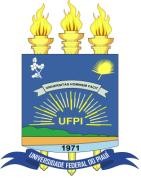 MINISTÉRIO DA EDUCAÇÃOUNIVERSIDADE FEDERAL DO PIAUÍPRÓ-REITORIA DE ENSINO DE PÓS-GRADUAÇÃOCENTRO DE CIÊNCIAS DA SAÚDEPROGRAMA DE PÓS-GRADUAÇÃO EM SAÚDE E COMUNIDADEAvenida Frei Serafim, 2280 - Teresina, Piauí, CEP 64000-020Telefone: 86-3215-4647 – E-mail: ppgsc@ufpi.edu.brMINISTÉRIO DA EDUCAÇÃOUNIVERSIDADE FEDERAL DO PIAUÍPRÓ-REITORIA DE ENSINO DE PÓS-GRADUAÇÃOCENTRO DE CIÊNCIAS DA SAÚDEPROGRAMA DE PÓS-GRADUAÇÃO EM SAÚDE E COMUNIDADEAvenida Frei Serafim, 2280 - Teresina, Piauí, CEP 64000-020Telefone: 86-3215-4647 – E-mail: ppgsc@ufpi.edu.br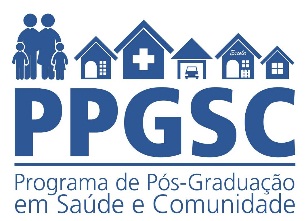 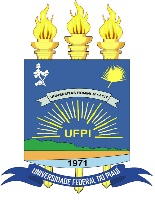 DocumentosConferênciaMemorando do orientador (modelo disponível na página do PPGSC – site da UFPI)Até cinco cópias do projeto em espiral (caso algum membro da banca dispense a versão em papel deverá ser informado pelo orientador no memorando)E-mail à coordenação do PPGSC com título, resumo, número de páginas e as palavras-chaves da dissertaçãoInformações do membro externo da banca (caso haja algum membro que as informações não tenham sido disponibilizadas anteriormente)Comprovante de submissão de manuscrito derivado da dissertação (periódico com qualis a partir de B2 para Saúde Coletiva)comprovante de aceite ou publicação de manuscrito elaborado durante o período do mestrado em periódico a partir de B3 para a área de Saúde Coletiva (caso não tenha sido apresentado durante o pedido da Qualificação II).